Publicado en Barcelona el 18/04/2018 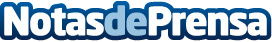 EAE Business School lanza el Máster en Análisis Económico del Derecho y Gestión PúblicaEl programa da la posibilidad de optar a un curso de especialización en la Harvard Law SchoolDatos de contacto:Montserrat BrosNota de prensa publicada en: https://www.notasdeprensa.es/eae-business-school-lanza-el-master-en Categorias: Internacional Nacional Derecho Finanzas Cataluña Cursos Universidades http://www.notasdeprensa.es